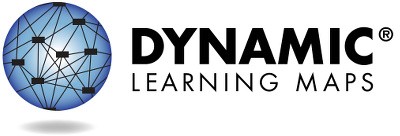 Resultados generalesLa asignatura de Ciencias en la escuela intermedia les permite a los alumnos demostrar sus logros en 27 competencias relacionadas con 9 Elementos Esenciales. [Nombre del alumno] ha demostrado dominio de ___ de esas 27 competencias durante la primavera de 2023. En general, el dominio de ciencias de [Nombre del alumno] se encuentra en la ____ de las cuatro categorías de rendimiento: _________. Las competencias específicas que [Nombre del alumno] ha logrado dominar y las que no ha logrado se pueden encontrar en el Perfil de aprendizaje de [Nombre del alumno].en desarrollo	cercano al objetivodentro del objetivo	avanzadoÁreaLos gráficos de barras resumen el porcentaje de competencias que se han dominado por área. No todos los alumnos se evalúan para todas las competencias debido a la disponibilidad de contenido en los diferentes niveles para cada estándar.Ciencias de la Tierra y el Espacio__ %___ de 9 competencias dominadasCiencias de la Vida __ %___ de 9 competencias dominadasPágina 1 de 2Para obtener más información y recursos, visite https://dynamiclearningmaps.org/states.© Universidad de Kansas. Todos los derechos reservados. Solo con fines educativos. Queda prohibida su utilización con fines comerciales o de otro tipo sin autorización. “Dynamic Learning Maps” es una marca comercial de la Universidad de Kansas.Perfil de rendimiento, continuaciónCiencias físicas __ %___ de 9 competencias dominadas+ No se evaluaron Elementos en esta áreaHay más información sobre el rendimiento de [Nombre del alumno] en cada uno de los Elementos Esenciales que componen cada Área disponible en el Perfil de aprendizaje.Para obtener más información y recursos, visite https://dynamiclearningmaps.org/states.	Página 2 de 2El rendimiento de [Nombre del alumno] en relación con los Elementos Esenciales de Ciencias de nivel escolar intermedio se resume a continuación. Esta información se basa en todas las pruebas de Dynamic Learning Maps (DLM) que realizó [Nombre del alumno] durante la primavera de 2023. Se evaluó a [Nombre del alumno] en ___ de los 9 Elementos Esenciales requeridos en Ciencias de nivel escolar intermedio. [Nombre del alumno] se evaluó en ___ de las 3 Áreas requeridas en Ciencias de nivel escolar intermedio.La demostración del dominio de un nivel durante la evaluación supone el dominio de todos los niveles anteriores en los Elementos Esenciales. Esta tabla describe qué competencias demostró su hijo/a en la evaluación y cómo se comparan esas competencias con las expectativas para el nivel de grado escolar.Niveles dominados este añoNo hay evidencia de dominio para este Elemento EsencialElemento Esencial no evaluadoPágina 1 de 2Este informe tiene como objetivo servir como una fuente de evidencia en un proceso de planificación en materia de enseñanza.  Los resultados combinan todas las respuestas de los ítems del año académico completo. Debido a que su hijo/a puede demostrar conocimientos y competencias de manera diferente en distintos entornos, es posible que los resultados de dominio estimados que se muestran aquí no representen completamente lo que su hijo/a sabe y puede hacer.Para obtener más información y recursos, visite https://dynamiclearningmaps.org/states. © Universidad de Kansas. Todos los derechos reservados. Solo con fines educativos. Queda prohibida su utilización con fines comerciales o de otro tipo sin autorización. “Dynamic Learning Maps” es una marca comercial de la Universidad de Kansas.Niveles dominados este añoNo hay evidencia de dominio para este Elemento EsencialElemento Esencial no evaluadoPágina 2 de 2Para obtener más información y recursos, visite https://dynamiclearningmaps.org/states.Elemento EsencialNivel de dominioNivel de dominioNivel de dominioElemento Esencial12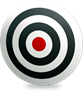 3 (Objetivo)SCI.EE.MS.PS1-2Identificar cambiosRecopilar datos sobre las propiedades antes y después de los cambios químicosInterpretar datos sobre las propiedades antes y después de los cambios químicosSCI.EE.MS.PS2-2Identificar formas de cambiar el movimientoInvestigar e identificar formas de cambiar el movimientoInvestigar y predecir cambios en el movimientoSCI.EE.MS.PS3-3Identificar objetos o materiales que minimizan la transferencia de energía térmicaInvestigar objetos/materiales y predecir cambios en la transferencia de energía térmicaDesarrollar un dispositivo que permita minimizar o maximizar la transferencia de energía térmicaSCI.EE.MS.LS1-3Reconocer los órganos principalesCrear un modelo que muestre cómo están conectados los órganosUtilizar un argumento que explique cómo la estructura de los órganos y sus funciones ayudan a la supervivenciaSCI.EE.MS.LS1-5Hallar correspondencias entre los organismos y sus hábitatsIdentificar los factores que influyen en el crecimiento de los organismosInterpretar datos para mostrar cómo los recursos del medio ambiente influyen en el crecimientoSCI.EE.MS.LS2-2Identificar los alimentos que comen los animales.Clasificar a los animales según lo que comenIdentificar los productores y consumidores de una cadena alimenticiaElemento EsencialNivel de dominioNivel de dominioNivel de dominioElemento Esencial123 (Objetivo)SCI.EE.MS.ESS2-2Identificar las diferencias en las condiciones climáticas del día a díaIdentificar los procesos geológicos que impactan en los accidentes geográficosExplicar cómo los procesos geológicos cambian la superficie de la TierraSCI.EE.MS.ESS2-6Interpretar la información meteorológica para identificar las condiciones del tiempoInterpretar la información meteorológica para comparar las condiciones del tiempoInterpretar la información meteorológica para hacer prediccionesSCI.EE.MS.ESS3-3Reconocer los recursos que son importantes para la vida humanaReconocer las formas en que los humanos causan un impacto en el medio ambienteControlar y minimizar el impacto de los humanos en el medio ambiente